Historic greenbrier farms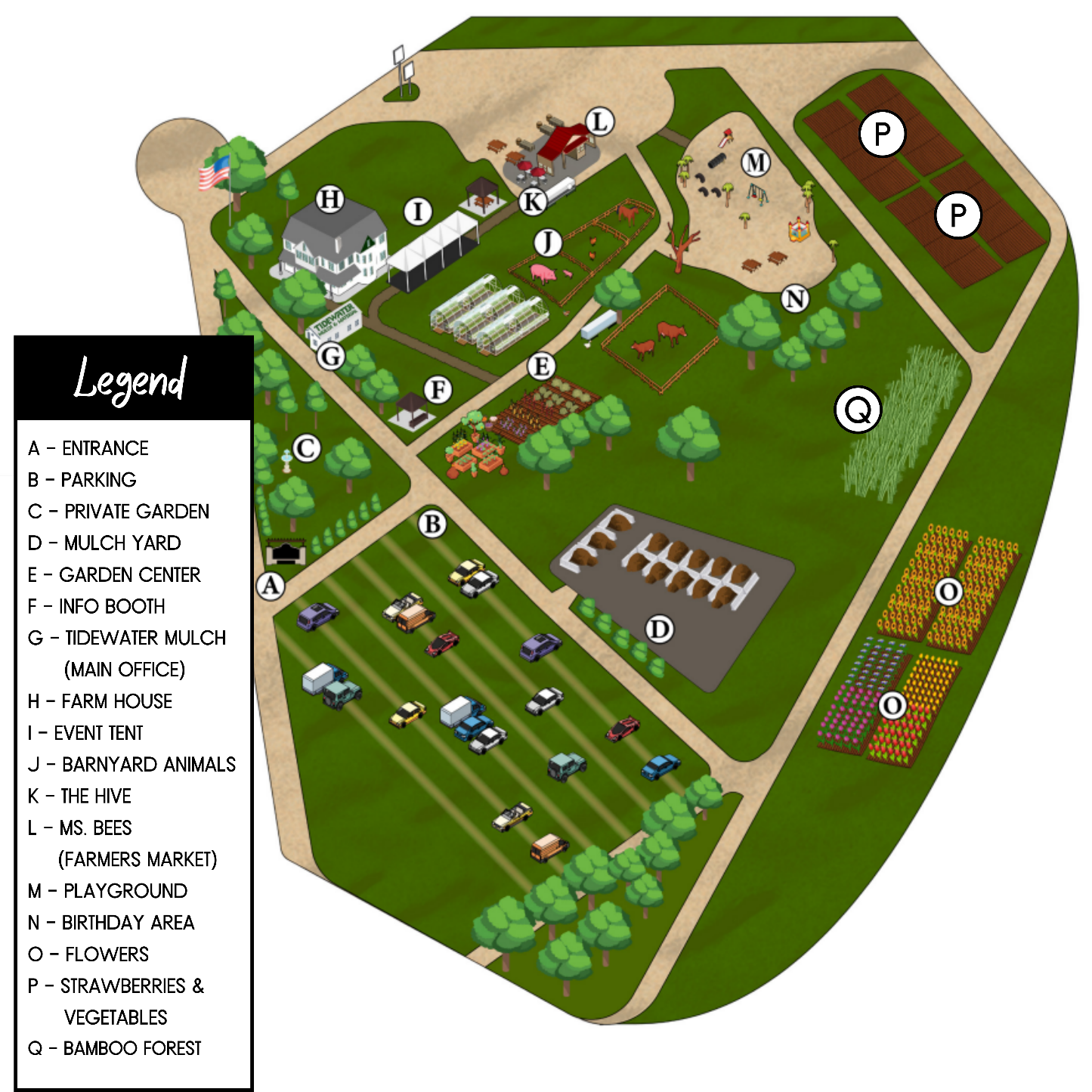 